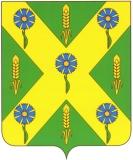 РОССИЙСКАЯ   ФЕДЕРАЦИЯ                                                          ОРЛОВСКАЯ   ОБЛАСТЬ                                               Новосильский районный Совет                              народных депутатов303500Орловская обл.г. Новосиль ул.К.Маркса 16                                                                                т.2-19-59                                                           Р Е Ш Е Н И Е                30 января 2018 года                                                    № 100  - РС О решении «О  Реестре наказов избирателей депутатам Новосильского районного Совета народных депутатов на 2018 год»     Руководствуясь Положением о наказах избирателей депутатам Новосильского районного Совета народных депутатов, утверждённое решением районного Совета народных депутатов № 722 от 18.02. 2016 года,  Новосильский районный Совет народных депутатов РЕШИЛ:    1. Принять решение «О Реестре наказов избирателей депутатам Новосильского районного Совета народных депутатов на 2018 год»    2.   Направить принятое решение главе Новосильского района для подписания и опубликования.    3.  Контроль за принятым решением возложить на комиссию по бюджету, налогам и экономической реформе.      Председатель Новосильского районного Совета народных депутатов                                         К. В. Лазарев         РОССИЙСКАЯ   ФЕДЕРАЦИЯ                                                          ОРЛОВСКАЯ   ОБЛАСТЬ                                               Новосильский районный Совет                              народных депутатов303500Орловская обл.г. Новосиль ул.К.Маркса 16                                                                                т.2-19-59Р Е Ш Е Н И Е  № 794 О Реестре наказов избирателей депутатам Новосильского районного Совета народных депутатов на 2018 год     Принято районным Советом народных депутатов                           30 января 2018 года    1. Утвердить Реестр наказов избирателей  депутатам Новосильского районного Совета народных депутатов на 2018 год (прилагается).   2. Настоящее решение вступает в силу со дня его официального опубликования.    Председатель Новосильского                                Глава Новосильского района	районного Совета народных депутатов                _____________А. И. Шалимов	 _______________К. В. Лазарев                             «___»___________2018 года    «___»_____________2018 года	